Publicado en Madrid el 26/06/2017 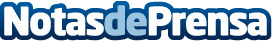 Sincronizar Sage con Prestashop y los mayores Marketplaces como Amazon nunca fue tan fácilLa empresa Aelis Consulting se ha propuesto meterse de lleno en el mundo de la venta online y por ello han lanzado SyncMaster. Esta pieza de software permite sincronizar la tienda online PrestaShop con el software de gestión Sage o los principales marketplaces sin dificultadDatos de contacto:Eduardo VíaNota de prensa publicada en: https://www.notasdeprensa.es/sincronizar-sage-con-prestashop-y-los-mayores_1 Categorias: Finanzas Logística E-Commerce Universidades http://www.notasdeprensa.es